JADŁOSPIS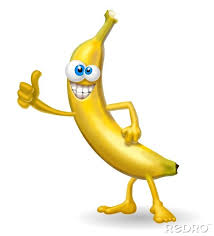 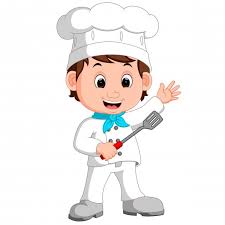 W jadłospisie mogą nastąpić zmiany.                                                                                                                                                                                                                        Alergeny występujące w menu: 7- Mleko i produkty pochodne, 3- jaja i produkty pochodne, 1- mąka, 9- seler, 1- zboża zawierające gluten (pszenica, jęczmień, żyto, owies, orkisz), 4- ryby, kakao, 5,8- orzech, 6- soja i produkty pochodnePoniedziałek2012 r.Wtorek13.03.2012 r.Środa.2012 r.Czwartek15.03.2012 r.Piątek16.03.2012 r.Zupa ogórkowa z ziemniakami 300ml.(7,9).                               Kurczak po chińsku z ryżem białym lub brązowym 250g.                     Sok jabłkowy 200ml.                 Mus owocowy 100g.Zupa barszcz biały z makaronem 300ml.                                         Kotlet schabowy100g.(1,3), ziemniaki 200g.,                         fasolka szparagowa 100g.                                Sok jabłkowo pomarańczowy200ml.               Baton 25g.Zupa meksykańska z ziemniakami 300ml.                  Pierogi z truskawką lub jagodą i śmietaną 240g.(1,7).                   Sok jabłkowy 200ml. Pomarańcza 1szt.Zupa jarzynowa z ziemniakami 300ml(7,9). Gulasz wieprzowy 130g., kasza gryczana lub kasza pęczak 130g.(1). Surówka z białej kapusty lub buraka czerwonego 100g.                           Sok wieloowocowy 200ml. Jogurt owocowy 1szt.Zupa kalafiorowa z ziemniakami 300ml.(7,9). Łosoś w sosie śmietanowo koperkowym z makaronem durum lub pełnoziarnistym 250g.(4,7).                 Kompot owocowy 200ml.Poniedziałek15.04.2024r.Wtorek16.04.2024r.Środa17.04.2024r.Czwartek18.04.2024r.Piątek       19.04.2024r.Zupa fasolki szparagowej z ziemniakami 300ml.(7,9). Spaghetti z indyka w sosie pomidorowym z makaronem 250ml. Sok jabłkowy 200ml. Chipsy jabłkowe 1szt.Zupa pomidorowa z makaronem 300ml.(7,9). Kotlet mielony 100g.(1,3), ziemniaki 200g.                        Mizeria lub sałata 100g.(7).                                     Sok jabłkowo pomarańczowy 200ml.                           Jabłko 1sztRosół wołowy z makaronem 300ml.                              Farsz mięsno warzywny 100g.,ziemniaki 200g.               Ogórek kiszony 80g.                         Sok jabłkowy 200ml.                     Jogurt owocowy 1szt.Zupa grochowa z ziemniakami i kiełbasą  300ml.(9).                       Ryż z jabłkami lub truskawkami i sosem jogurtowym 250g.(1,7).             Sok jabłkowo pomarańczowy 200ml.                             Herbatniki szkolne lub biszkopciki 20g.Barszcz ukraiński z ziemniakami 300ml.                  Ryba pieczona 100g.(1,3,4), ziemniaki 200g.                 Surówka z marchewki lub pora 100g.                                Sok jabłkowy 200ml.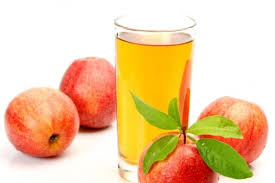 Poniedziałek08.04.2024r.Wtorek09.04.2024r.Środa10.04.2024r.Czwartek       11.04.2024r.Piątek12.04.2024r.